Publicado en Madrid, España el 26/02/2024 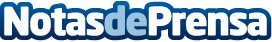 Trust presenta el pack de teclado y ratón Ody IIEste conjunto de teclado y ratón inalámbricos y silenciosos ha sido diseñado para trabajar cómodamente durante horasDatos de contacto:Ziran ComunicaciónZiran Comunicación654789321Nota de prensa publicada en: https://www.notasdeprensa.es/trust-presenta-el-pack-de-teclado-y-raton-ody Categorias: Imágen y sonido Hardware Oficinas http://www.notasdeprensa.es